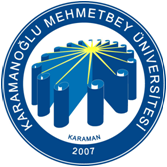 KARAMANOĞLU MEHMETBEY ÜNİVERSİTESİKÜTÜPHANE VE DOKÜMANTASYON DAİRE BAŞKANLIĞIBAĞIŞ KAYNAK KABUL FORMUKARAMANOĞLU MEHMETBEY ÜNİVERSİTESİKÜTÜPHANE VE DOKÜMANTASYON DAİRE BAŞKANLIĞIKARAMANOĞLU MEHMETBEY ÜNİVERSİTESİ
KÜTÜPHANE VE DOKÜMANTASYON DAİRE BAŞKANLIĞINA                                         BAĞIŞ KAYNAK KABUL FORMU TUTANAĞIAşağıdaki listede belirtilen …. adet kitabı, …./…./……. tarihinde Karamanoğlu Mehmetbey  Üniversitesi Merkez Kütüphanesine bağışlıyorum. Teslim Eden                                                             Teslim Alan İmza  İmza                                                                                  İmzaKütüphaneye bağış yapılan kaynaklar, ”Kütüphane Komisyonu” tarafından (gerektiğinde uzman görüşü alınarak), aşağıdaki kriterler doğrultusunda incelenir ve seçim işlemleri yapılır. Karamanoğlu Mehmetbey Üniversitesi Merkez Kütüphanesi’ne, özel ve tüzel kişilerden, üniversite kütüphanesinin amacı ve ilkelerine uygun kitap, süreli yayın, kitap dışı materyal vb. kütüphane materyali bağış olarak kabul edilir.Yayın yılının son 5 yıldan eski olmaması (nadir eserler, edebi kaynaklar vb.hariç),Çok ciltli eserlerde cilt bütünlüğünün olması, DVD’lerin orijinal ve hasarsız olması,Süreli yayınlarda; kendi içinde cilt bütünlüğü sağlamayan yayınlarla, mevcut koleksiyon ile bütünlük sağlamayan yayınlar ve tek sayılar bağış olarak kabul edilemez.Fiziksel açıdan temiz kullanılmamış, sayfaları eksik, kaşelenmiş, notlar yazılmış çizilmiş yayınlar; içerik açısından insanları yönlendirici siyasi vb. propaganda içeren yayınlar ve ilköğretim, lise ders kitapları, teksir, ders notları, fotokopi yayınlar v.b. özellikler gösteren yayın ve materyaller bağış olarak kabul edilemez. Kütüphane koleksiyonu için uygun olan materyaller demirbaş numarası alarak diğer materyaller için yapılan işlemlere tabi tutulur ve koleksiyona eklenir. Kütüphane ve Dokümantasyon    Daire Başkanlığı’nca bağışları (bağış yayını) kabul edilenlere bağışının kabul edildiğini bildirir teşekkür    yazısı yazılır. İstenildiği takdirde teşekkür yazısına ek olarak koleksiyona katılan bağış yayınların listesi   bağış yapan kişiye verilir.Kütüphane yönetiminin yapılan bağışı koleksiyonuna ekleyip eklememe ve kütüphane içinde nereye ve nasıl yerleştireceğine karar verme yetkisi vardır. Bağış yapan kişiler için, kütüphane içinde dermenin bütünlüğünü bozacak şekilde özel bir koleksiyon ya da raf oluşturulamaz. Bağış yapan kişiler sonradan yaptıkları bağışlarla ilgili herhangi bir hak ve istekte bulunamazlar. Bağışlanmak istenen kaynaklar, Bağış Kaynak Kabul Formu doldurularak kütüphaneye iletilir.1000 ve üzeri kitap bağışlayanlar için “Bağışçılarımız” panosuna ismi, bağışladığı yayın sayısı ve bağışladığı yıl yazılır. Kütüphane web sayfasında bağışçılar kısmında ismi yer alır.Koleksiyona dâhil edilmeyen yayınlar, istedikleri takdirde bağış yapan kişi / kuruma iade edilir.Bağış yapan kişiler için özel bir koleksiyon ya da raf oluşturulamaz. Ayrıca bağış yapan kişiler yaptıkları bağışlarla ilgili olarak herhangi bir hak ve talepte bulunamazlar.Koleksiyona dâhil edilmeyen yayınlar, istedikleri takdirde bağış yapan kişi / kuruma iade edilir.Koleksiyona dâhil edilmeyen yayınlar, istedikleri takdirde bağış yapan kişi / kuruma iade edilir.İadesini istiyorum.İadesini istemiyorum.Yukarıda belirtilen maddeleri okudum, tüm şartları kabul ediyorum.Bağışçı Kişi/Kurum BilgileriBağışçı Kişi/Kurum BilgileriBağışçı Kişi/Kurum BilgileriAdı Soyadı:Telefon Numarası:E-posta Adresi:Adres:İmza:İlgili Personelİlgili Personelİlgili PersonelAdı Soyadı:Tarih:İmza:BAĞIŞ YAYIN LİSTESİBAĞIŞ YAYIN LİSTESİBAĞIŞ YAYIN LİSTESİBAĞIŞ YAYIN LİSTESİBAĞIŞ YAYIN LİSTESİSıra NoEser AdıYazar AdıYayın TürüAdedi